Colegio Nuestra Señora de PompeyaAsignatura: Biología Profesor:Roxana González Curso: Tercero  medio electivo Guía unidad 1: Comprendiendo la estructura y función de la célula  Puntaje obtenido_____ Puntaje total   Nota formativa  ________NOMBRE Y APELLIDOS: __________________________________________________INDICACIONES: LAS SIGUIENTES ACTIVIDADES SE REALIZARÁN EN EL CUADERNO Y SE REVISARÁN UNA VEZ QUE VOLVAMOS AL COLEGIO.ACTIVIDAD N°1:En tu cuaderno investiga y describe como está compuesta la membrana celular y sus funciones.ACTIVIDAD N°2:Realiza un informe sobre los distintos mecanismos de transporte a través de la membrana celular .Este informe debe ser entregado una vez que regresemos al colegio y será evaluado con nota formativa.El informe debe tener portada, introducción, desarrollo de la temática, conclusión y bibliografía. Se adjunta pauta para la corrección. 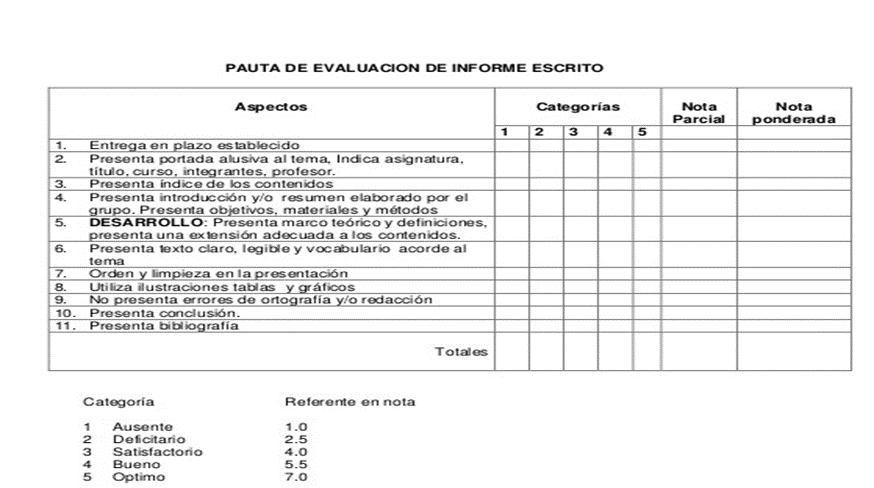 CONTENIDOS A EVALUAROBJETIVOS DE APRENDIZAJE/APRENDIZAJES ESPERADOSCélula OA 2. Explicar la estructura y organización de la célula en base a biomoléculas, membranas y organelos, su reproducción, mantención y recambio, en procesos de metabolismo, motilidad y comunicación, como fundamento de la continuidad y evolución del fenómeno de la vida. 